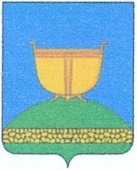 СОВЕТ ВЫСОКОГОРСКОГО
МУНИЦИПАЛЬНОГО РАЙОНА
РЕСПУБЛИКИ ТАТАРСТАНТАТАРСТАН РЕСПУБЛИКАСЫ
БИЕКТАУ МУНИЦИПАЛЬРАЙОН СОВЕТЫ   Кооперативная ул., 5, пос. ж/д станция Высокая Гора,	Кооперативная ур., 5, Биектау т/ю станциясе поселогы,    Высокогорский район, Республика Татарстан, 422700	Биектау районы, Татарстан Республикасы, 422700    Тел.: +7 (84365) 2-30-50, факс: 2-30-86, e-mail: biektau@tatar.ru, www.vysokaya-gora.tatarstan.ru                     РЕШЕНИЕ                                                                  КАРАР               27 декабря 2018 года                                                        № 274О внесении изменений в решение Совета Высокогорского муниципального района № 187 от 27.12.2017 «Об утверждении перечня получателей средств, передаваемых из бюджета Республики Татарстан и федерального бюджета, бюджету Высокогорского муниципального района на реализацию государственных полномочий в 2018 году»           В соответствии со статьей 86 Бюджетного кодекса Российской Федерации, Уставом Высокогорского муниципального района Совет Высокогорского муниципального районаРЕШИЛ:          1. Внести следующие изменения в Решение Совета Высокогорского муниципального района № 187 от 27.12.2017 «Об утверждении перечня получателей средств, передаваемых из бюджета Республики Татарстан и федерального бюджета бюджету Высокогорского муниципального района на реализацию государственных полномочий в 2018 году»:- в п.1 строки:заменить на строки:2. Обнародовать настоящее постановление разместив на официальном сайте Высокогорского муниципального района http://vysokaya-gora.tatarstan.ru.3. Контроль за исполнением настоящего решения возложить на постоянную комиссию по бюджету, финансам и экономической политике Совета Высокогорского муниципального района. Председатель Совета, Глава муниципального района                                                                Р.Г.КалимуллинНазначение субвенций и дотацийЗаконы РТ и РФ о передаче государственных полномочийуполномоченный орган, получатель средств,  (ответственное должностное лицо)Сумма, определенная Законом РТ № 85-ЗРТ  от 30.11.2017 на 2018 год, тыс. рублей№ приложения к Закону РТ " О бюджете Республики Татарстан на 2018г." №85-ЗРТ от 30.11.2017 Субвенция на реализацию государственных полномочий по  расчёту и предоставлению дотаций поселениям из РФФП поселений№132-ЗРТ от 22.12.2005Исполком Высокогорского МР(Хуснутдинов И.Ф.)379,915Субвенция на осуществление полномочий по государственной регистрации актов гражданского состояния№ 146-ЗРТ от 30.12.2005(изменен №2-ЗРТ от 09.01.2007)Исполком Высокогорского МР (Хуснутдинов И.Ф.) и  исполкомы сельских поселений (главы СП, руководители исполкома  СП)140635Субвенция на реализацию государственных полномочий по образованию и организации деятельности  комиссий по делам несовершеннолетних и защите их прав№ 143-ЗРТ от 30.12.2005Исполком Высокогорского МР (Хуснутдинов И.Ф.)527,719Субвенция на реализацию государственных полномочий по образованию и организации деятельности административных комиссий№ 144-ЗРТ от 30.12.2005Исполком Высокогорского МР(Хуснутдинов И.Ф.)25420Субвенции на реализацию государственных полномочий в сфере государственной молодёжной политики№ 29-ЗРТ от 07.04.2006Исполком Высокогорского МР (Хуснутдинов И.Ф) и МУ Отдел молодежи (Миннебаев Н.Н.)265,921Субвенция на реализацию государственных полномочий в области образования№ 129-ЗРТ от 17.12.2005Исполком Высокогорского МР (Хуснутдинов И.Ф.)   и МКУ Отдел образования (Ахметзянов  Н.К.)265,918Субвенции на реализацию государственных полномочий Республики Татарстан в области архивного дела№ 63-ЗРТ от 24.12.2007Исполком Высокогорского МР (Хуснутдинов И.Ф.)5422Субвенции на реализацию государственных полномочий по организации и осуществлению деятельности по опеке и попечительству№ 7-ЗРТ от 20.03.2008 Исполком Высокогорского МР(Хуснутдинов И.Ф.) 744,823Субвенции на реализацию государственных полномочий  в сфере организации  проведения мероприятий по предупреждению и ликвидации болезней животных их лечению, отлову и содержанию безнадзорных животных, защите населения  от болезней, общих для человека и животных№ 9-ЗРТ от 13.01.2012 Исполком Высокогорского МР (Хуснутдинов И.Ф.)1829,326Субвенции на реализацию государственных полномочий  по определению перечня должностных лиц, уполномоченных составлять протокола об административных правонарушениях№ 60-ЗРТ от 30.07.2010 Исполком Высокогорского МР(Хуснутдинов И.Ф.) 0,3825Субвенции на реализацию государственных полномочий по организации осуществления мероприятий по проведению дезинфекции, дезинсекции и дератизации, санитарно-противоэпидемических (профилактических) мероприятий№ 19-ЗРТ от 16.03.2006Исполком Высокогорского МР(Хуснутдинов И.Ф.)  713,227Субвенции на реализацию полномочий по сбору информации от поселений, входящих в муниципальный район, необходимой для ведения регистра муниципальных нормативных правовых актов РТИсполком Высокогорского МР(Хуснутдинов И.Ф.)  2,630Субвенции на реализацию государственных полномочий по осуществлению государственного контроля в области долевого строительства многоквартирных домов и иных объектов недвижимости№ 66-ЗРТ от 27.12.2007 Исполком Высокогорского МР(Хуснутдинов И.Ф.)  170,224Субвенции по составлению (изменению) списков  кандидатов в присяжные заседатели№ 113-ФЗ от 20.08.2005Исполком Высокогорского МР(Хуснутдинов И.Ф.)  16934ИТОГО327766,48Назначение субвенций и дотацийЗаконы РТ и РФ о передаче государственных полномочийуполномоченный орган, получатель средств,  (ответственное должностное лицо)Сумма, определенная Законом РТ № 85-ЗРТ  от 30.11.2017 на 2018 год, тыс. рублей№ приложения к Закону РТ " О бюджете Республики Татарстан на 2018г." №85-ЗРТ от 30.11.2017 Субвенция на реализацию государственных полномочий по  расчёту и предоставлению дотаций поселениям из РФФП поселений№ 132-ЗРТ от 22.12.2005Исполком Высокогорского МР(Шайдуллин Д.Ф.)379,915Субвенция на осуществление полномочий по государственной регистрации актов гражданского состояния№ 146-ЗРТ от 30.12.2005(изменен №2-ЗРТ от 09.01.2007)Исполком Высокогорского МР (Шайдуллин Д.Ф.) и  исполкомы сельских поселений (главы СП, руководители исполкома  СП)140635Субвенция на реализацию государственных полномочий по образованию и организации деятельности  комиссий по делам несовершеннолетних и защите их прав№ 143-ЗРТ от 30.12.2005Исполком Высокогорского МР (Шайдуллин Д.Ф.)657,519Субвенция на реализацию государственных полномочий по образованию и организации деятельности административных комиссий№ 144-ЗРТ от 30.12.2005Исполком Высокогорского МР(Шайдуллин Д.Ф.)331,020Субвенции на реализацию государственных полномочий в сфере государственной молодёжной политики№ 29-ЗРТ от 07.04.2006Исполком Высокогорского МР (Шайдуллин Д.Ф.)  и МУ Отдел молодежи (Миннебаев Н.Н.)322,521Субвенция на реализацию государственных полномочий в области образования№ 129-ЗРТ от 17.12.2005Исполком Высокогорского МР (Шайдуллин Д.Ф.)   и МКУ Отдел образования (Ахметзянов Н.К.)322,518Субвенции на реализацию государственных полномочий Республики Татарстан в области архивного дела№ 63-ЗРТ от 24.12.2007 Исполком Высокогорского МР  (Шайдуллин Д.Ф.)5422Субвенции на реализацию государственных полномочий по организации и осуществлению деятельности по опеке и попечительству№ 7-ЗРТ от 20.03.2008 Исполком Высокогорского МР(Шайдуллин Д.Ф.) 825,323Субвенции на реализацию государственных полномочий  в сфере организации  проведения мероприятий по предупреждению и ликвидации болезней животных их лечению, отлову и содержанию безнадзорных животных, защите населения  от болезней, общих для человека и животных№ 9-ЗРТ от 13.01.2012 Исполком Высокогорского МР (Шайдуллин Д.Ф.)1829,326Субвенции на реализацию государственных полномочий  по определению перечня должностных лиц, уполномоченных составлять протокола об административных правонарушениях№ 60-ЗРТ от 30.07.2010 Исполком Высокогорского МР (Шайдуллин Д.Ф.) 0,3825Субвенции на реализацию государственных полномочий по организации осуществления мероприятий по проведению дезинфекции, дезинсекции и дератизации, санитарно-противоэпидемических (профилактических) мероприятий№ 19-ЗРТ от 16.03.2006Исполком Высокогорского МР(Шайдуллин Д.Ф.)  713,227Субвенции на реализацию полномочий по сбору информации от поселений, входящих в муниципальный район, необходимой для ведения регистра муниципальных нормативных правовых актов РТИсполком Высокогорского МР(Шайдуллин Д.Ф.)  3,430Субвенции на реализацию государственных полномочий по осуществлению государственного контроля в области долевого строительства многоквартирных домов и иных объектов недвижимости№ 66-ЗРТ от 27.12.2007.Исполком Высокогорского МР(Шайдуллин Д.Ф.)  189,724Субвенции по составлению (изменению) списков  кандидатов в присяжные заседатели№ 113-ФЗ от 20.08.2005 Исполком Высокогорского МР(Шайдуллин Д.Ф.)  16934ИТОГО328187,28